Lundi 28  avril As-tu pensé à regarder la vidéo de reprise? Mardi 29  avril Jeudi 30 avril 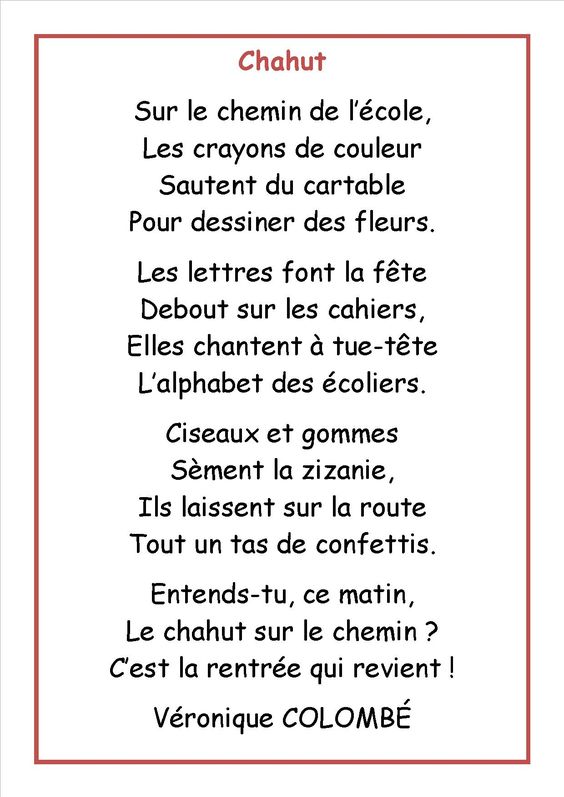 Classe Emeline Classe Nathalie Matériel Lecture Lecture compréhension n°1 Babou  Lecture compréhension n°1 Babou  Fiche Fiche Phonologie Que faire quand je vois la lettre “s”. P 21, ex 1 et 2  Que faire quand je vois la lettre “s”. P 21, ex 1 et 2  Fichier de phonologie Mathématiques Résoudre 4 problèmes.  Facultatif : Fiche Jocatop maths Défi n°8  Résoudre 4 problèmes.  Facultatif : Fiche Jocatop maths Défi n°8  Fiche Fiche Ecriture lettre “j”: P 20, ex n°2 ,3 + les grilles Cahier d’écriture Production d’écrit Écouter et regarder les deux vidéos “la petite boule blanche”. Vous les retrouvez dans la continuité pédagogique CP sur le blog de l’école. Suivre les instructions. Écouter et regarder les deux vidéos “la petite boule blanche”. Vous les retrouvez dans la continuité pédagogique CP sur le blog de l’école. Suivre les instructions. Feuilles, craons feutres, crayons de couleurs. Classe Emeline Classe Nathalie Matériel Lecture Lecture compréhension n°2 Facultatif : Fiche Jocatop français Défi  n° 7   Lecture compréhension n°2 Facultatif : Fiche Jocatop français Défi  n° 7   Fiche Fiche Phonologie Que faire quand je vois la lettre “s”. P 21, ex 3,4 et 5 Que faire quand je vois la lettre “s”. P 21, ex 3,4 et 5 Fichier de phonologie Mathématiques Numération: Regarder la vidéo: https://www.youtube.com/watch?v=KDO6KfvS-Bk Jouons avec les nombres: Nombre avant / après . : Faites des petits papiers avec les nombres de 1 à 20. Pour l’instant, n’ajoutez pas les nombres au dessus. Jeu n°1 : il faut piocher un nombre, le but est de donner le nombre d’avant et le nombre d’après. Pour que la situation soit un peu plus ludique, vous pouvez attribuer des points en fonction des bonnes réponses.   Jeu n°2 : Il faut piocher 2 nombres, le but est de désigner le nombre le plus grand entre les deux. Vous pouvez également, afin de complexifier la tâche, piocher 3 nombres qu’il faut remettre dans l’ordre du plus petit au plus grand.  Gardez bien précieusement vos petits papiers pour plus tard dans une enveloppe. Tu l’apporteras en classe quand tu reviendras. Numération: Regarder la vidéo: https://www.youtube.com/watch?v=KDO6KfvS-Bk Jouons avec les nombres: Nombre avant / après . : Faites des petits papiers avec les nombres de 1 à 20. Pour l’instant, n’ajoutez pas les nombres au dessus. Jeu n°1 : il faut piocher un nombre, le but est de donner le nombre d’avant et le nombre d’après. Pour que la situation soit un peu plus ludique, vous pouvez attribuer des points en fonction des bonnes réponses.   Jeu n°2 : Il faut piocher 2 nombres, le but est de désigner le nombre le plus grand entre les deux. Vous pouvez également, afin de complexifier la tâche, piocher 3 nombres qu’il faut remettre dans l’ordre du plus petit au plus grand.  Gardez bien précieusement vos petits papiers pour plus tard dans une enveloppe. Tu l’apporteras en classe quand tu reviendras. lettre  “k”: P 21, ex n° 2 , 3  + coloriage Cahier d’écriture Français  Continuer le livre de la petite boule blanche. Continuer le livre de la petite boule blanche. fiche Classe Emeline Classe Nathalie Matériel Lecture Lecture compréhension n°3 Facultatif : Monsieur  Nezrouge Facultatif : Fiche Jocatop français Défi  n° 9   Lecture compréhension n°3 Facultatif : Monsieur  Nezrouge Facultatif : Fiche Jocatop français Défi  n° 9   Fiche Fiche Fiche Phonologie Travail sur les sons proches : Sur le ch/g : https://www.logicieleducatif.fr/francais/confusions/confusions-ch-g.php Sur le b/d/q/p : https://www.logicieleducatif.fr/francais/confusions/bpdq1.php Travail sur les sons proches : Sur le ch/g : https://www.logicieleducatif.fr/francais/confusions/confusions-ch-g.php Sur le b/d/q/p : https://www.logicieleducatif.fr/francais/confusions/bpdq1.php Mathématiques Regarder la vidéo :https://lesfondamentaux.reseau-canope.fr/discipline/mathematiques/nombres/les-entiers-de-10-a-99/decomposer-les-nombres.html Jouons avec les nombres: Nombre avant / après . : Faites des petits papiers avec les nombres de 21 à 69. Pour l’instant, n’ajoutez pas les nombres au dessus.  Jeu n°1 : il faut piocher un nombre, le but est de donner le nombre d’avant et le nombre d’après. Pour que la situation soit un peu plus ludique, vous pouvez attribuer des points en fonction des bonnes réponses.   Jeu n°2 : Il faut piocher 2 nombres, le but est de désigner le nombre le plus grand entre les deux. Vous pouvez également, afin de complexifier la tâche, piocher 3 nombres qu’il faut remettre dans l’ordre du plus petit au plus grand. Gardez bien précieusement vos petits papiers pour plus tard dans l’enveloppe. Tu l’apporteras en classe quand tu reviendras. Regarder la vidéo :https://lesfondamentaux.reseau-canope.fr/discipline/mathematiques/nombres/les-entiers-de-10-a-99/decomposer-les-nombres.html Jouons avec les nombres: Nombre avant / après . : Faites des petits papiers avec les nombres de 21 à 69. Pour l’instant, n’ajoutez pas les nombres au dessus.  Jeu n°1 : il faut piocher un nombre, le but est de donner le nombre d’avant et le nombre d’après. Pour que la situation soit un peu plus ludique, vous pouvez attribuer des points en fonction des bonnes réponses.   Jeu n°2 : Il faut piocher 2 nombres, le but est de désigner le nombre le plus grand entre les deux. Vous pouvez également, afin de complexifier la tâche, piocher 3 nombres qu’il faut remettre dans l’ordre du plus petit au plus grand. Gardez bien précieusement vos petits papiers pour plus tard dans l’enveloppe. Tu l’apporteras en classe quand tu reviendras. Enveloppe et petits papiers  Poésie Ecrire dans son cahier de poésie ou sur une feuille la poésie “Chahut” de Véronique Colombé. L’écriture de la poésie doit être faite sur plusieurs jours. Une fois apprise, n’oubliez pas de nous envoyer une vidéo de la récitation. Ecrire dans son cahier de poésie ou sur une feuille la poésie “Chahut” de Véronique Colombé. L’écriture de la poésie doit être faite sur plusieurs jours. Une fois apprise, n’oubliez pas de nous envoyer une vidéo de la récitation. Ecriture lettre “l”: P 22, ex n°2 , 3 + compléter les phrases. Cahier d’écriture 